Unit 5. Biology: 17, Chapter 2, 213-215            Introduction. 17: The Neuroscience PerspectiveTHE  BRAIN (CEREBRUM)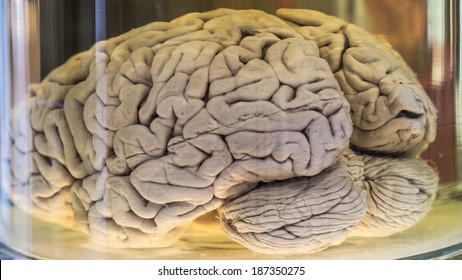 The brain weighs about 3 pounds and consists of approximately 100 billion neurons (which, if I calculated correctly, means that a neuron weighs approximately 5 billionths of an ounce). The brain consists of two hemispheres, the Left Cerebral Hemisphere and the Right Cerebral Hemisphere.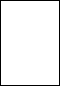             Neural Plasticity and Neurogenesis: 77-78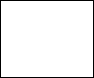 Neuroplasticity: The brain changes with experience. One part of the brain can take over functions of a damaged part of the brain.            The Organization of the Nervous System: 60-62                                        NERVOUS SYSTEM        CENTRAL                                                                    PERIPHERALBRAIN       SPINAL CORD                  SOMATIC                                 AUTONONOMIC                                                  AFFERENT     EFFERENT        SYMPATHETIC   PARASYMP                                                                                                                                         ATHETIC               Central NS: Brain, Spinal Cord               Peripheral NS:                 Autonomic NS. Sympathetic, Parasympathetic62-63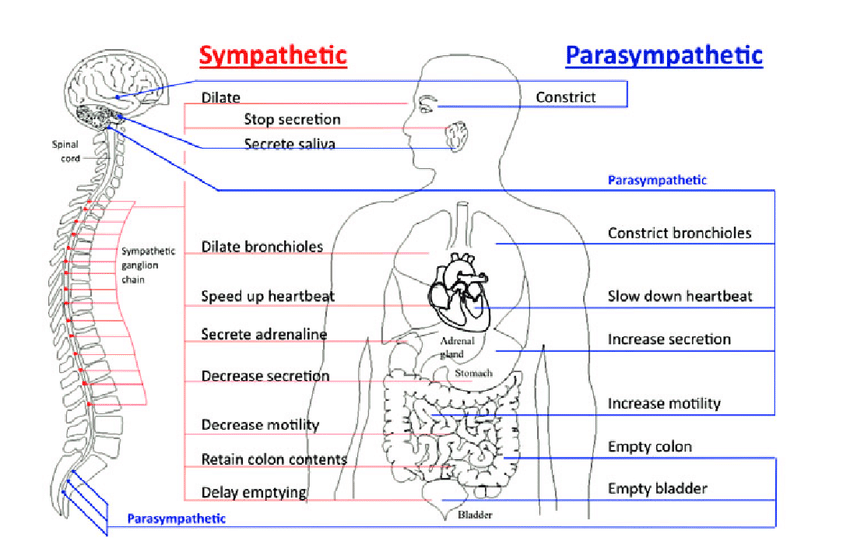 The Somatic Nervous System is divided in two: Afferent or sensory nerves and Efferent or motor nerves.The autonomic nervous system plays an important role in the human stress response and in our fear and anger, and in pleasure as well. This subject will come up again in Unit 7.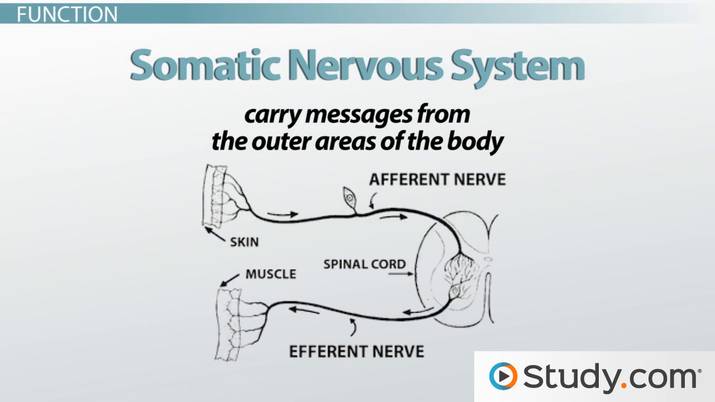 The Somatic Nervous System is divided in two: Afferent or sensory nerves and Efferent or motor nerves.Spinal Reflexes. Some of our reflex behavior occurs so rapidly that it is impossible for the brain to be involved. For example, when I touch a hot pan handle, my hand jumps off so quickly that the brain could not have been involved. What is involved is the Somatic Nervous System and the Spinal Cord: As soon as I touch that hot pan handle, Afferent Nerves under the skin of my hand are activated, sending a message to neurons in the spinal cord, which then sends messages to the associated efferent nerves of the hand and arm, causing my hand to jump off the hot pan handle. The brain IS involved in my saying to myself, “Ouch, that hurts and that was goofy of you!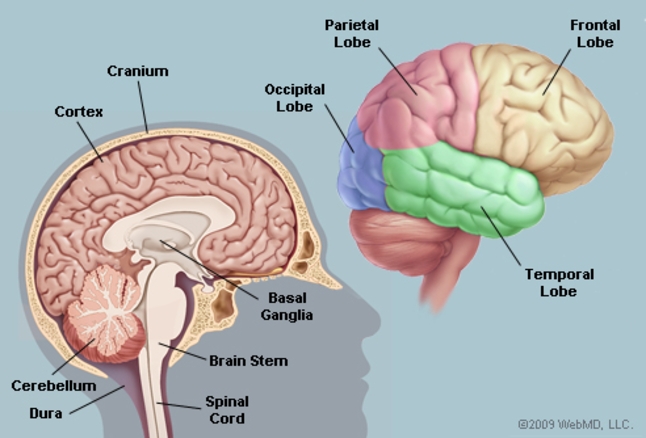            The Cerebral Cortex: 73-77               Association Areas. 76                Frontal/Prefrontal: memory, personality, planning the future; speech production, motor functioning                Temporal: Hearing, speech comprehension                Parietal: Spatial abilities, somatic sensory functioning                Occipital: vision            The Central Core: 70-73                Corpus Callosum: connects left and right cerebral hemispheres                Cerebellum: balance, motor coordination                Reticular Formation: sleep, wakefulness, attention, level of alertness                Thalamus: sensory relay station, memory                Hypothalamus: reproduction, stress, anger, fear, feeding behavior, pain and pleasure centers
              Limbic system. See Figure 4, Page 73Motivation, Emotion, MemoryHippocampus: Learning and short term memoryAmygdala: Fear, aggression, emotional memory. When recalling a fearful experience, fear can be as intense as when experience occurred. SURVIVAL!Memory: 213 – 215. Frontal Lobes, thalamus, hippocampus, amygdala.             Hemispheric Specialization: 78-81HEMISPHERIC SPECIALIZATION: 78-81     PLEASE NOTE THAT ALL AREAS OF THE NORMAL BRAIN ARE ACTIVE. When we talk about specific functions, for example of the Left Brain and the Right Brain, we are talking about relative amounts of activity, or number of brain cells fired in that area. For example, to say that the Left Brain is more involved than the Right Brain in step-by-step problem solving means the Left Brain is more active than the Right Brain.Left Brain                                                                         Right Brain  Major Speech Area                                                         Simple Speech  Math                                                                                  Music  Logic                                                                                   Emotion  Analytic Reasoning/ Step by step                                 Intuition; Creativity     Problem Solving                                    Details of Picture                                                               Whole Picture  Convergent Thinking                                                         Divergent ThinkingGender differences: In problem solving, females tend to use both sides of the brain; males tend to use the Left Brain.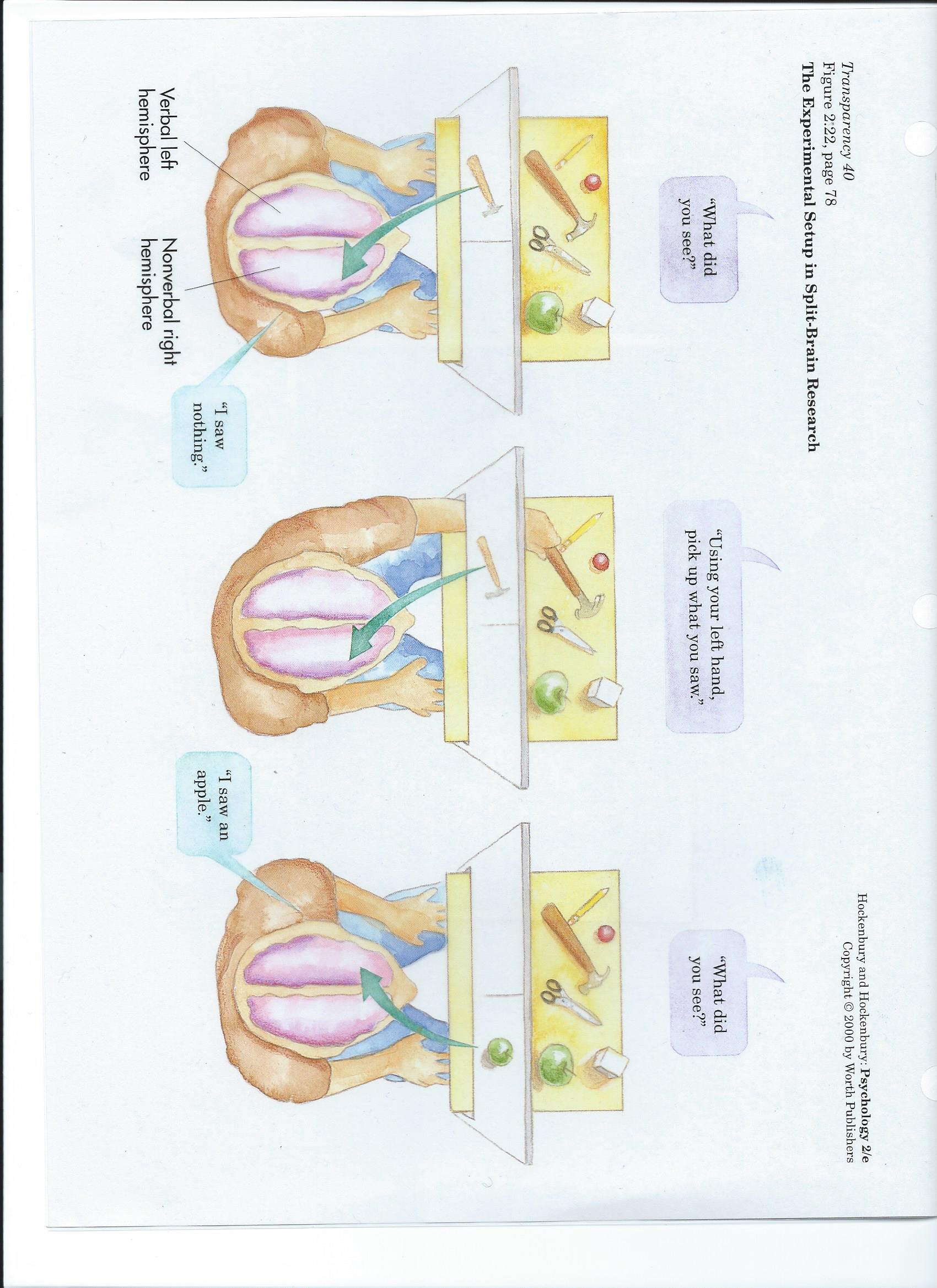 Neurons and Neurotransmitters: 51-58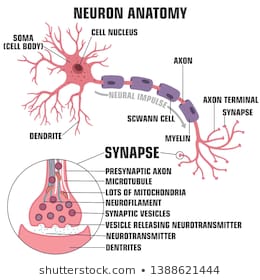 THE NEURON     Structure. See Figure 1, Page 52      How Neurons Fire.               Electrical Transmission of nerve impulse within the neuron. The impulse starts at the dendrite end and travels through the cell to the terminal buttons.Chemical Transmission of nerve impulse from one cell to another across the Synapse.     Neurotransmitters. SEE FIGURE 5, PAGE 57          Two general categories: excitatory and Inhibitory          5 Major Neurotransmitters:GamaAminoButyric Acid. Main InhibitoryGlutamate: Main ExcitatorySerotonin: depression associated with deficiency          Dopamine: excess associated with schizophrenia          Endorphins. Body’s natural opiates; pleasure; runners high     All of our mental processes- thinking, feeling, sensation, perception – involve brain corcuits that pass electrical and chemical signals along chains of thousands of neurons. In neurons frequently used, dendrites proliferate, speeding neural transmission. If unused, dendrites are pruned. USE IT OR LOSE IT!Tools for Studying the Brain.Pages 68 to 70. See Figure 1, Page 69Damage/ LesionsEEG. Measures electrical activity in large area of the brain, e.g., temporal lobe. EpilepsyPET scan. Physiology and anatomyfMRI. Physiology and anatomyTMS. Virtual lesionON THE FOREFRONTMirror Neurons. Page 54. Observational Learning? Empathy?Thoughts produce communication/action. Page 71Consciousness and the brain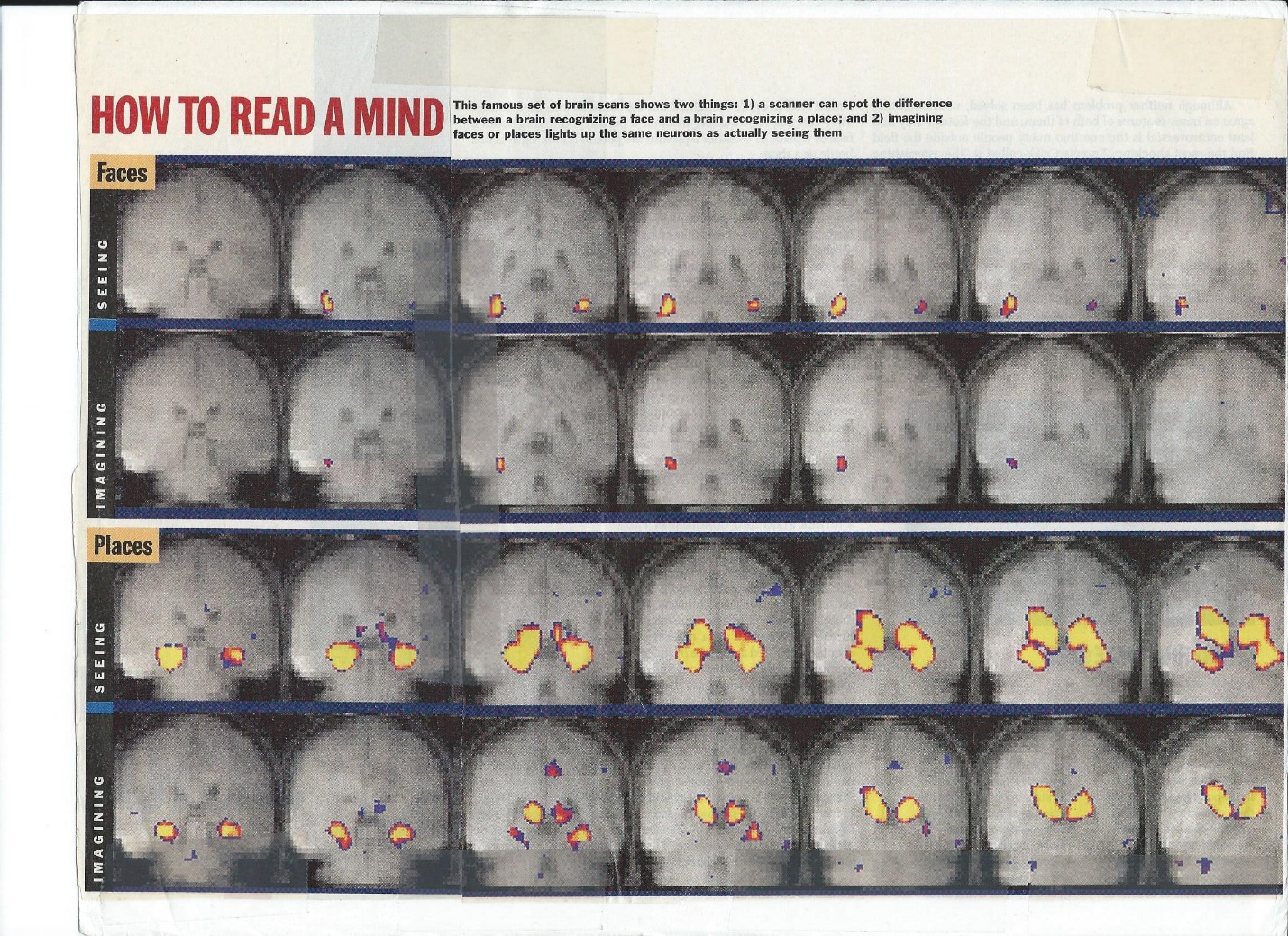 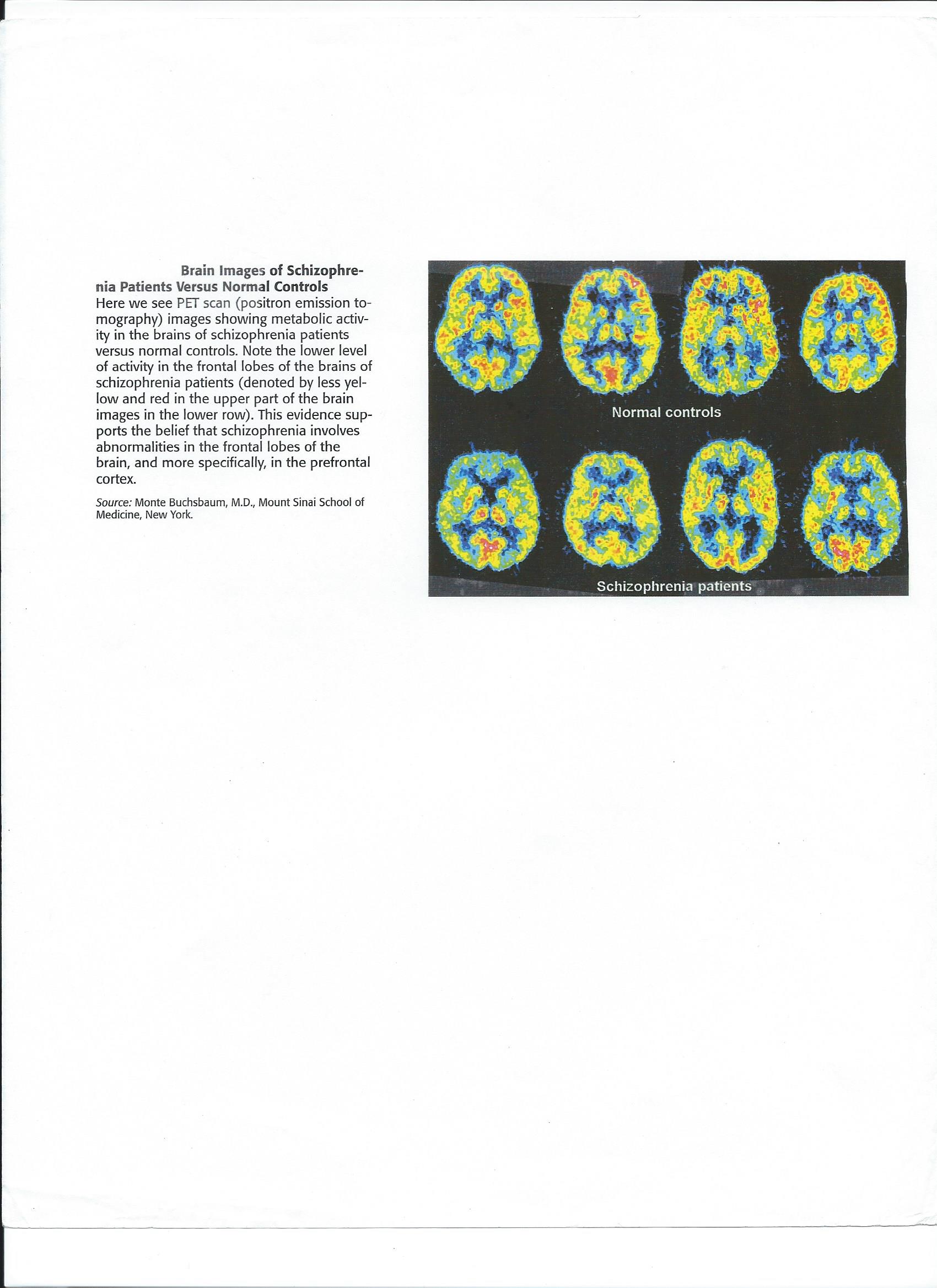 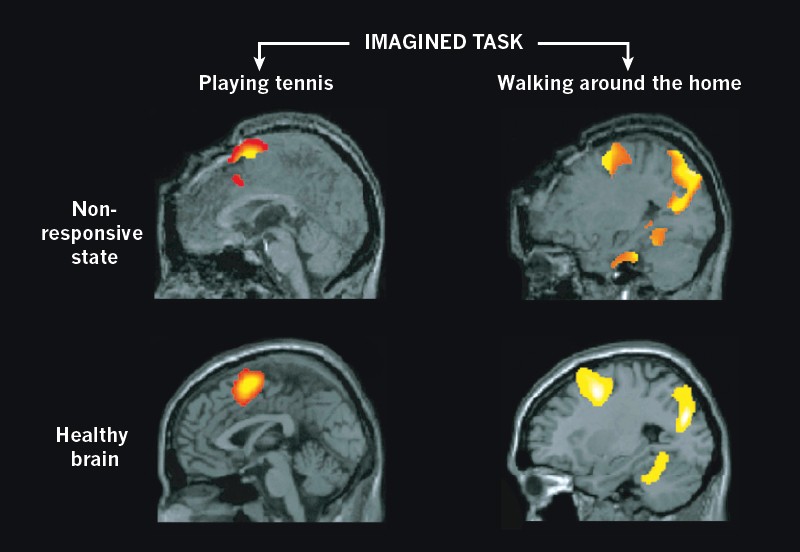 OUTLOOK 24 July 2019 Decoding the neuroscience of consciousnessA growing understanding of consciousness could lead to fresh treatments for brain injuries and phobias. Emily Sohn Unit 5 Exercises. Psychology 1A. Milligan, PhD.For this exercise, assume that you play cards in your leisure time – perhaps poker (or any other card game). For each of the following brain sites, state: 1) the general function of the brain site, and, 2) how that part of the brain is involved in card playing.Hypothalamus, Occipital Lobe, Reticular Formation, Cerebellum, Temporal Lobe, Frontal Lobe,  Thalamus, Corpus Callosum, Amygdala, Hippocampus.Label each of the following activities with an R if it is primarily a right brain activity, with an L if it is primarily a left brain activity and with RL if the activity involves both sides of the brain equally:Studying concepts from Psychology, Drawing a map of your campus, Daydreaming about your next holiday trip, Listening to a piano concert,  Listening to rap music, Thinking about your next “night out”, Reading junk mail, 6x4-2+5, Redecorating your room, Doodling, Completing this form.